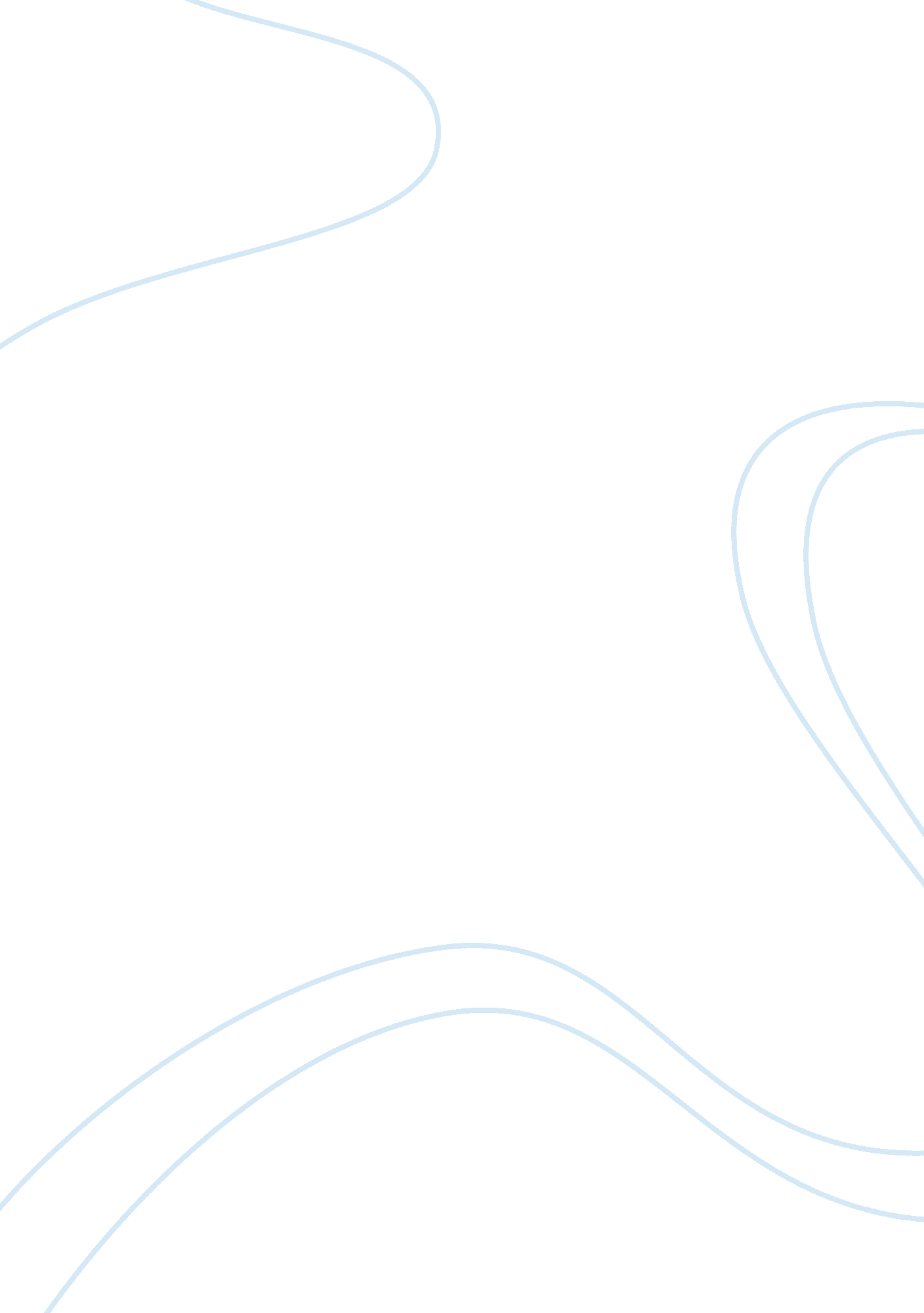 Case study on violation of consumer rightsBusiness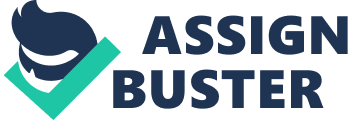 Violation of Consumer Rights Case Study: Violation of consumer rightsis a widespread problem nowadays which is connected with the producers of various goods and services who do not want to give full information about their production for people. There are many laws which are supposed to protect consumer rights but very often they are violated. When a client pays money for a certain product or service, he has the right to know its condition, whether it does not has any disorders, if it is food, the client has the right to know whether it is not spoiled. Every customer who wants to protect his rights should demand a receipt buying a certain product which proves that he has really paid for it a definite sum of money. Sometimes customers are cheated when poor-quality products are sold to them without a receipt and as a result people can not prove their purchase really took place and nobody will return money to them. Very often customers are cheated in the Internet, when an Internet store offers goods and claims that the product may be returned and the money will be returned as well, but such things happen rarely on practice. There are many organizations whose duty is to protect consumer rights and control the behavior of such companies but very often they manage to avoid punishment and continue cheating people. The problem of violation of consumer rights is very urgent and many people have become victims of the cheating companies which make money illegally. Students who are going to prepare a good case study have to learn about the general information about consumer rights in order to realize hat rights consumers possess and what is required to protect them. After that it is necessary to research the case and define the reason of the problem and its effect. Student can collect data about the case through reading newspapers or articles in the Internet or directly through interviewing the victim whose rights have been violated. It is important to collect reliable data in order to analyze the case objectively. One has scrupulously investigate the slightest moments of the case, because even the smallest detail can provide the experts with enough evidence to punish cheaters. Writing a good case study is a difficult job for inexperienced students, so every young person who has to analyze a certain case and organize it according to the required standards will need good writing help of the professional. Free sample case studies on violation of consumer rights in the web will be helpful for inexperienced students to see the ways of case study writing and proper methods to compose and format the paper well. With the assistance of free example case study on violation of consumer rights you will manage to create a well-structured paper analyzed from all side easily. 